Lesson 1 Practice ProblemsWrite a survey question for which you would expect to collect numerical data.Write a survey question for which you would expect to collect categorical data.Select all the statistical questions.What is the typical amount of rainfall for the month of June in the Galapagos Islands?How much did it rain yesterday at the Mexico City International Airport?Why do you like to listen to music?How many songs does the class usually listen to each day?How many songs did you listen to today?What is the capital of Canada?How long does it typically take for 2nd graders to walk a lap around the track?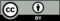 © CC BY 2019 by Illustrative Mathematics®